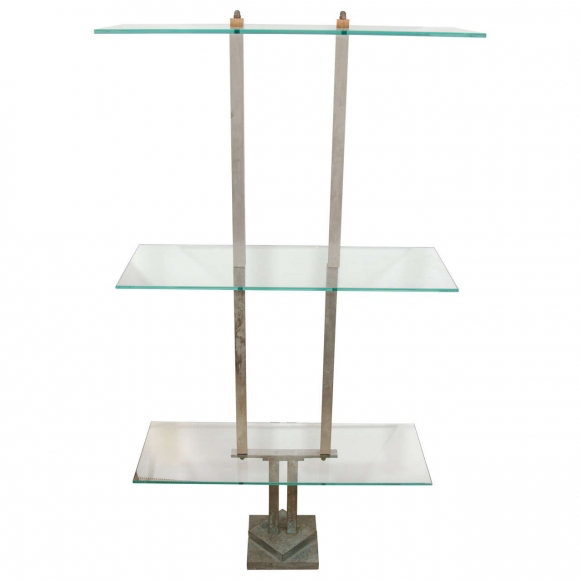 Art Deco nickel étagère with three glass shelves marked 'Siegel Paris' France c. 1930Dimensions: W: 27”  D: 10” H: 50” Item#: EA3954Price: $3,500 | SALE: $1,800 